ΔΗΛΩΣΗ: Δηλώνω ότι κατά τη διάρκεια  	της φοίτησής μου δεν έλαβα 		φοιτητικό δάνειο.				Ο/Η ΔΗΛ…..		                                           Ο/Η ΔΗΛ……Υπογραφή		                                            ΥπογραφήΑΙΤΗΣΗΠΕΡΑΤΩΣΗΣ ΣΠΟΥΔΩΝΕΠΩΝΥΜΟ: ……….………………………….……………ONOMA: …………..………………………….…………….ΠΑΤΡΩΝΥΜΟ:…………………………………………..…ΑΡΙΘΜΟΣ ΜΗΤΡΩΟΥ:…………………….…………..ΣΤΟΙΧΕΙΑ ΑΣΤΥΝΟΜΙΚΗΣ ΤΑΥΤΟΤΗΤΑΣ:ΑΡΙΘΜΟΣ:………………………….……………………….ΗΜΕΡΟΜΗΝΙΑ ΕΚΔΟΣΗΣ:…………………………..ΔΙΕΥΘΥΝΣΗ:……………………….……………………….…………………………………………………………………..ΤΗΛΕΦΩΝΟ:……………………………………………….e-mail:………………………………………………………..Σε περίπτωση που έχω εξεταστεί σε περισσότερα μαθήματα από όσα απαιτούνται από το Πρόγραμμα Σπουδών παρακαλώ να μην υπολογιστούν στο βαθμό πτυχίου τα παρακάτω μαθήματα:Κωδ. Μαθήματος:Κωδ. Μαθήματος:Κωδ. Μαθήματος:Κωδ. Μαθήματος:Κωδ. Μαθήματος:ΔΗΛΩΣΗ: Δηλώνω υπεύθυνα ότι δεν οφείλω βιβλία στη Βιβλιοθήκη ΣΟΠΕ.Ο/Η ΔΗΛ……	ΥπογραφήΠροςτη Γραμματεία  του Τμήματος  Διοίκησης Επιχειρήσεων & Οργανισμών, Σχολή Οικονομικών & Πολιτικών Επιστημών, ΕΚΠΑΠαρακαλώ να μου χορηγήσετε Πιστοποιητικό Περάτωσης Σπουδών,   γιατί ολοκλήρωσα με επιτυχία όλα τα μαθήματα του Τμήματος Διοίκησης Επιχειρήσεων & Οργανισμών στην εξεταστική περίοδο: Εαρινό Εξάμηνο  ακαδ. έτους  2022-2023.Δηλώνω υπεύθυνα ότι η Κατεύθυνση που έχω επιλέξει είναι:Κ1. Χρηματοοικονομική                     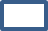 Κ2. Μάρκετινγκ (Εμπορική Διοίκηση) και Ψηφιακή Επικοινωνία                        Κ3.Επιχειρηματική Αναλυτική και Πληροφορική.                                      Αθήνα,Ο/Η  ΑΙΤ………….ΥπογραφήΔΗΛΩΣΗ: Δηλώνω υπεύθυνα ότι ΔΕΝ    διαμένω στις φοιτητικές εστίες του ΕΚΠΑ                     ή διαμένω στις φοιτητικές εστίες του ΕΚΠΑ και καταθέτω συνημμένα βεβαίωση από τη ΦΕΠΑ για την παράδοση του δωματίου. Ο/Η ΔΗΛ…..	Υπογραφή                                        